Saison 2023-2024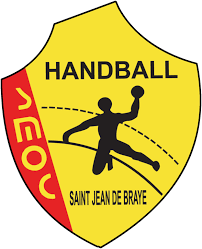 INSCRIPTIONSETAPE 1 : Inscription au clubTélécharger et compléter les documents : Fiche de renseignementCharte du joueur.(à lire et signer)Documents à télécharger sur le site du club : https://www.smochanball.com/Envoyer les 2 documents à l’adresse smochand45@gmail.comETAPE 2 : Prise de licence FFHB (Gesthand)Vous recevrez un mail de la FFHB contenant un lien pour compléter votre licence en ligne Pensez à vérifier vos spams : (Objet : [FFHandball] - Création / Renouvellement de votre licence). Pour une création de licence, une confirmation préalable de votre adresse mail vous sera demandée par la FFHB.Vous renseignez les informations demandées (les cases marquées d’un * sont obligatoires) et vous télécharger les documents demandés.Attention - cette étape est à votre charge et ne peut plus être réalisée par le club.Procédure Gesthand : Onglet Identité : vérifier les informations et télécharger une photo si besoinOnglet Adresse : renseigner ou vérifier les informations de contactOnglet Licence : vérifier les informations, notamment le moyen de paiement.Justificatifs :  en fonction de la situation de chacun, il vous sera demander de compléter certains documents. Attestation Honorabilité obligatoire pour TOUS LES MAJEURS et +16 ANS du club : cocher la case « J’exerce ou je serai amené à exercer » car chacun peut être amené à figurer en tant qu’officiel sur une feuille de match, notamment pour les tables de marque.Certificat médical : UNIQUEMENT pour les majeurs. Il est valable 3 ans, doit être postérieur au 01/06/2021 et faire apparaître la mention « Handball y compris en compétition ». Vous pouvez utiliser le formulaire disponible sur notre site internet.Attestation de santé : pour les majeurs disposant d’un certificat médical de moins de 3 ans, et pour tous les mineurs.Si vous répondez « OUI » à une des questions, il vous sera demandé un certificat médical de moins de 6 mois (qui sera à télécharger à la place de l’attestation de santé).Pièce d’identité : téléchargez une photo de votre CNI, passeport ou du livret de famille. Pour les mineurs, c’est la pièce d’identité du mineur qu’il faut, pas celle du parent.Validation/Signature : pour signer électroniquement les documents, vous recevez un mail de la FFHBUne fois la procédure terminée, le club est averti et peut valider votre licence.Toute validation ne sera faite qu’une fois le règlement reçu par le club.La FFHB qualifie votre licence 24 à 72h après notre validation. Vous recevez alors un mail avec votre bordereau de licence.Votre inscription est définitive uniquement lorsque votre licence est qualifiéeETAPE 3 : RèglementNous proposons plusieurs moyens de paiement : Règlement en ligne via Hello Asso (à privilégier)A la prise de licence en ligne, précisez le moyen de paiement « Hello Asso »Vous recevrez un mail de la FFHB contenant un lien vers Hello Asso. (La solution « HelloAsso » étant gratuite, une contribution vous sera proposée. Elle est facultative et vous pourrez donc mettre le montant à 0)Cela n’est pas un envoi automatique, c’est le club qui fait l’envoi du lien. Il peut donc y avoir quelques jours de décalage entre le moment où vous remplissez votre licence en ligne, et le moment où on vous envoie le lien.Autres modes de règlementVous pourrez remettre une enveloppe marquée au nom du licencié dans la boîte aux lettres du gymnase, avec les moyens de paiement suivant : ChèquesEspèces (à éviter)Coupons sportsChèques vacances ANCVPass Loisir CAF : attention à la date limite de dépôtYEP’S : indiquer le numéro et le code secretPass Sport : indiquer le codeRèglement en plusieurs fois : Déposer 2, 3 ou 4 chèques avec le mois d’encaissement souhaité au dos (l’encaissement se fait dans le courant du mois indiqué, pas à une date précise).Réductions Famille : une réduction de 10% est appliquée sur le montant de chaque licence à partir de 2 membres de la même famille licenciés au club.Réduction Joueur-Entraîeneur/arbitre/dirigeant : les joueurs exerçant une responsabilité au sein du club bénéficient d’un tarif spécial de 75€. La réduction famille ne s’applique pas sur ce montant.Attestation : une attestation de règlement peut vous être fournie sur simple demande par mail, ou en l’indiquant sur la fiche de renseignement.Tous les documents nécessaires à votre inscription sont remplissables en ligne et disponibles sur le site du club. https://www.smochanball.com/En cas de difficulté avec les saisies informatiques ou le téléchargement des documents, n’hésitez pas à nous contacter par mail : smochand45@gmail.com MUTATIONSEn cas de mutation en provenance d’un autre club, des documents et des frais supplémentaires peuvent vous être demandés. La période officielle de mutation va du 1er juin au 31 juillet. Pour les mutations validées avant le 31 juillet, aucun justificatif n’est nécessaire. Le club quitté sera automatiquement informé par mail à la validation de la licence.Pour les mutations hors période, un justificatif de mutation est demandé :En cas de changement de situation familiale, scolaire, professionnelle : justificatifs de logement (ancien et nouveau), justificatif de scolarité, de mutation….Ou une lettre de non-opposition à faire remplir par le club quitté (formulaire FFHB « demande de mutation hors période »disponible sur notre site) si pas de justification. Les frais de mutations sont facturés dans leur intégralité au club par la FFHB (pour toutes les mutations, période officielle ou hors période), et sont donc répercutés au licencié (à payer en même temps que la cotisation), selon le barème suivant :Licenciés de 12 ans et moins : gratuitLicenciés entre 13 et 16 ans : 109€Licenciés 16 ans et plus : 149€Licencié Loisir : gratuitLa FFHB applique une gratuité dans les cas suivants : Pour les moins de 17 ans : changement de situation familiale (déménagement, changement établissement scolaire par exemple), ou absence d’équipe dans sa catégorie dans le club quittéPour les adultes : absence d’équipe au niveau de pratique dans le club quitté.En dehors de ces motifs, toutes les mutations sont payantes.En cas de mutation payante, le club peut accorder une gratuité ou semi-gratuité si le licencié s’engage à rester au club, et à participer à des actions de bénévolat. Pour cela, se référer au contrat de mutation que nous vous fournirons.